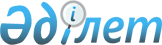 Қазақстан Республикасы Үкіметінің 2006 жылғы 25 тамыздағы N 822 және 2006 жылғы 14 желтоқсандағы N 1204 қаулыларына өзгерістер енгізу туралыҚазақстан Республикасы Үкіметінің 2007 жылғы 26 желтоқсандағы N 1288 Қаулысы



      Қазақстан Республикасының Үкіметі 

ҚАУЛЫ ЕТЕДІ:




      1. Қазақстан Республикасы Үкіметінің кейбір шешімдеріне мынадай өзгерістер енгізілсін:




      1) "Қазақстан Республикасының әлеуметтік-экономикалық дамуының 2007-2009 жылдарға арналған орта мерзімді жоспары (екінші кезең) туралы" Қазақстан Республикасы Үкіметінің 2006 жылғы 25 тамыздағы N 822 
 қаулысында 
 (Қазақстан Республикасының ПҮАЖ-ы, 2006 ж., N 33, 357-құжат):



      көрсетілген қаулымен бекітілген Қазақстан Республикасының әлеуметтік-экономикалық дамуының 2007-2009 жылдарға арналған орта мерзімді жоспарында:



      "Қолданыстағы және әзірленетін мемлекеттік және салалық (секторалдық) бағдарламалар бөлінісіндегі 2007-2009 жылдарға арналған басымды бюджеттік инвестициялық жобалардың (бағдарламалардың) тізбесі" деген 5-бөлімде:



      дамуға берілетін нысаналы трансферттер мен республикалық бюджеттен кредит беру есебінен қаржыландырылатын 2007-2009 жылдарға арналған басымды жергілікті бюджеттік инвестициялық жобалардың (бағдарламалардың) тізбесінде:



      "Астана қаласының әлеуметтік-экономикалық дамуының 2006-2010 жылдарға арналған мемлекеттік бағдарламасы" деген кіші бөлімде:



      реттік нөмірі 563-жолда:



      5-бағандағы "1448527" деген сандар "1237140" деген сандармен ауыстырылсын;



      7-бағандағы "767452" деген сандар "578025" деген сандармен ауыстырылсын;



      реттік нөмірі 564-жолда:



      4-бағандағы "2007" деген сандар "2008" деген сандармен ауыстырылсын;



      5-бағандағы "8072500" деген сандар "11472500" деген сандармен ауыстырылсын;



      7-бағандағы "5049059" деген сандар "5238486" деген сандармен ауыстырылсын;



      8-баған "4010573" деген сандармен толықтырылсын;



      реттік нөмірі 566-жолда:



      4-бағандағы "2008" деген сандар "2009" деген сандармен ауыстырылсын;



      5-бағандағы "5000000" деген сандар "5056572" деген сандармен ауыстырылсын;



      8-бағандағы "3955000" деген сандар "1189427" деген сандармен ауыстырылсын;



      9-баған "2867145" деген сандармен толықтырылсын;



      "Бағдарлама бойынша жиыны" деген жолда:



      8-бағандағы "169248592" деген сандар "170493592" деген сандармен ауыстырылсын;



      9-бағандағы "27462374" деген сандар "30329519" деген сандармен ауыстырылсын;




      2) "2007 жылға арналған республикалық бюджет туралы" Қазақстан Республикасының Заңын іске асыру туралы" Қазақстан Республикасы Үкіметінің 2006 жылғы 14 желтоқсандағы N 1204 
 қаулысында 
:



      көрсетілген қаулыға 3-қосымшада:



      08 "Мәдениет, спорт, туризм және ақпараттық кеңістік" функционалдық тобында:



      206 "Қазақстан Республикасының Мәдениет және ақпарат министрлігі" әкімшісі бойынша:



      006 "Облыстық бюджеттерге, Астана және Алматы қалаларының бюджеттеріне мәдениет объектілерін дамытуға берілетін нысаналы даму трансферттері" бағдарламада:



      "Қоянды өзенінің су қоймасында Астана қаласының тұрғындарына арналған қысқа мерзімді демалыс аймағы" деген жолдағы "767452" деген сандар "578025" деген сандармен ауыстырылсын;



      "Астана қаласында 3500 орындық киноконцерт залын салу" деген жолдағы "5049059" деген сандар "5238486" деген сандармен ауыстырылсын.




      2. Осы қаулы қол қойылған күнінен бастап қолданысқа енгізіледі.

      

Қазақстан Республикасының




      Премьер-Министрі


					© 2012. Қазақстан Республикасы Әділет министрлігінің «Қазақстан Республикасының Заңнама және құқықтық ақпарат институты» ШЖҚ РМК
				